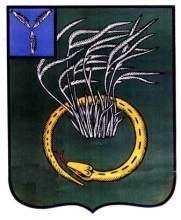 АДМИНИСТРАЦИЯ   ПЕРЕЛЮБСКОГО МУНИЦИПАЛЬНОГО  ОБРАЗОВАНИЯПЕРЕЛЮБСКОГО  МУНИЦИПАЛЬНОГО РАЙОНА  САРАТОВСКОЙ ОБЛАСТИПостановлениеот  5 декабря  2023 г.     №  64				          	                    с. ПерелюбОб утверждении  перечня органов и организаций,с которыми подлежат согласованию проектыорганизации дорожного движения, разрабатываемыедля автомобильных дорог местного значениялибо их участков, расположенных в границахПерелюбского муниципального образованияПерелюбского муниципального района Саратовской областиВ соответствии со статьёй 18 Федерального закона от 29 декабря 2017 г. № 443-ФЗ «Об организации дорожного движения в Российской Федерации» и внесении изменений в отдельные законодательные акты Российской Федерации, Федеральными законами от 10 декабря 1995 г. № 196-ФЗ «О безопасности дорожного движения» ПОСТАНОВЛЯЮ:1.Утвердить перечень органов и организаций, с которыми полежат согласованию проекты организации дорожного движения, разрабатываемые для автомобильных дорог местного значения либо их участков, расположенных в границах Перелюбского муниципального образования  Перелюбского муниципального района Саратовской области согласно приложению.  2. Разместить настоящее Постановление на официальном сайте Администрации Перелюбского муниципального образования  в информационно - коммуникационной сети «Интернет» .3. Контроль за исполнением постановления оставляю за собой.Глава Перелюбского МО                                                      А.В. ИконниковПриложениек постановлению администрацииПерелюбского МО от 05.12.2023 г. № 64ПЕРЕЧЕНЬорганов и организаций, с которыми полежат согласованию проекты организации дорожного движения, разрабатываемые для автомобильных дорог местного значения либо их участков, расположенных в границах Перелюбского муниципального образования  Перелюбского муниципального района Саратовской области1.Отдел Госавтоинспекции МО МВД России «Пугачевский» Саратовской области.